Конкурсы для педагогов «Осенняя пора».Автор: Беломоина Валентина Александровна, воспитатель, МАДОУ (корпус-2), «Детский сад №40 — Центр развития ребенка», 1 младшая группа «Солнышко», Тюменская область, г. Тобольск.Фотоотчет «Осенние поделки»Осенние поделки, изготовленные дома своими руками из натуральных материалов в домашних условиях станут прекрасным и полезным времяпрепровождением с детьми. Обязательно вовлекайте своего ребенка в творческий процесс изготовления поделок, заинтересовывайте его досугом такого рода. Тем более что осень является благодатным временем года для творчества. Подобными поделками на тему "Осень" можно украшать помещения группы в детских садиках или собственные детские комнаты. Тем самым вы сможете продлить очарование этой удивительной поры, отличающейся буйством красок. Осенью во многих школах и детских садах организовывают интересные викторины, выставки и конкурсы на тему "детские поделки на тему Осень и осенние дары ". Детки вместе с родителями делают своими руками интересные поделки из природных материалов - зверушек из каштанов и желудей, красивые букеты с цветами из опавших осенних листьев, игрушки и поделки из созревших овощей.Совместное творчество по изготовлению осенних поделок вместе с ребенком окажет большое влияние на развитие его личности и улучшит ваши с ним отношения. Совсем не обязательно покупать готовые наборы или дорогие материалы, чтобы изготовить такие поделки в осенний период. Природный материал станет вам хорошим помощником в этом деле.
Натуральные материалы - это кладезь для развития творческих способностей детей, которые вызывают воображение и фантазию. Наиболее распространенными природными материалами для изготовления поделок в домашних условиях являются желуди, шишки, каштаны, ветки и кора деревьев, скорлупа орехов, цветы и листья растений, ракушки.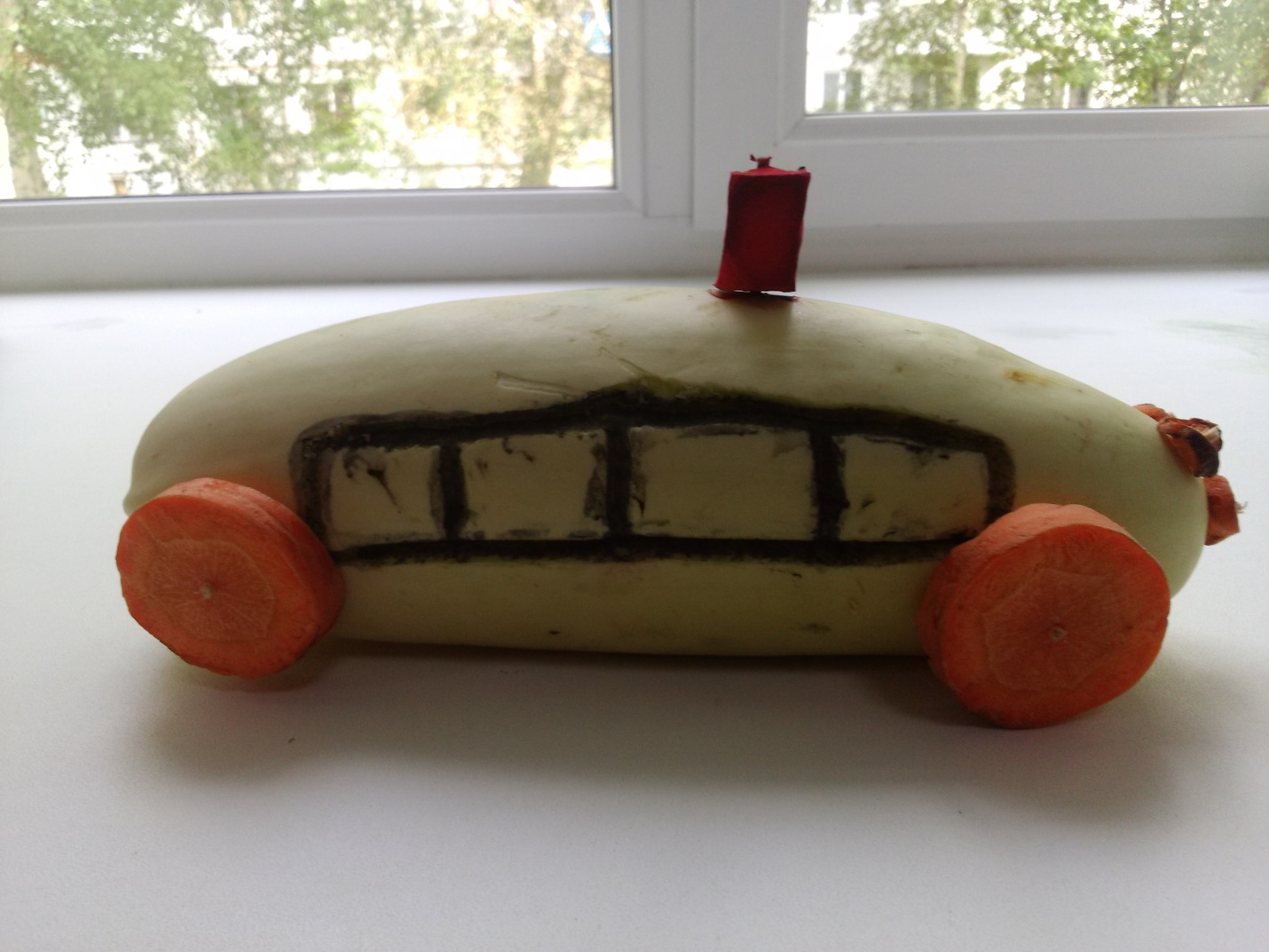 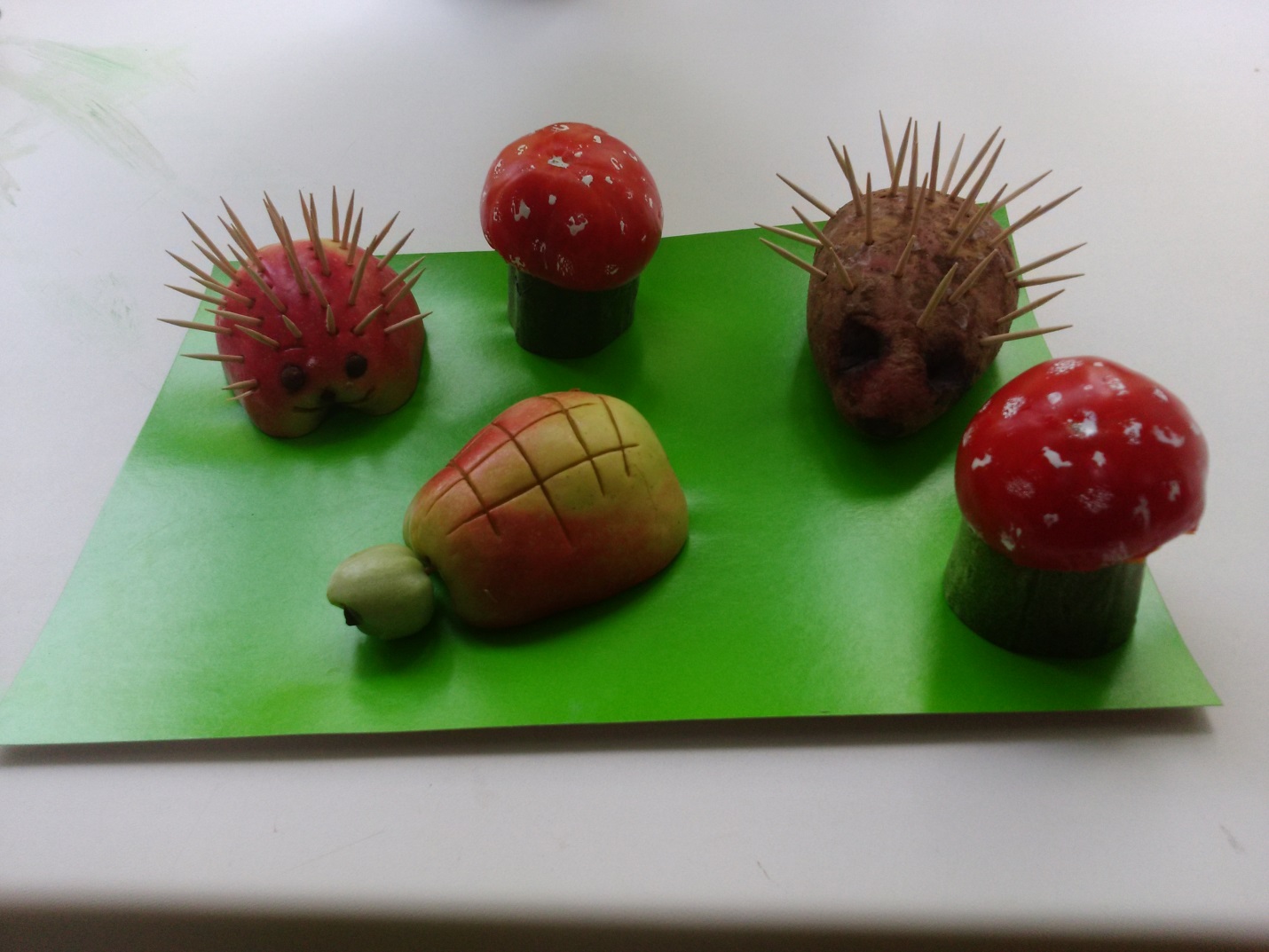 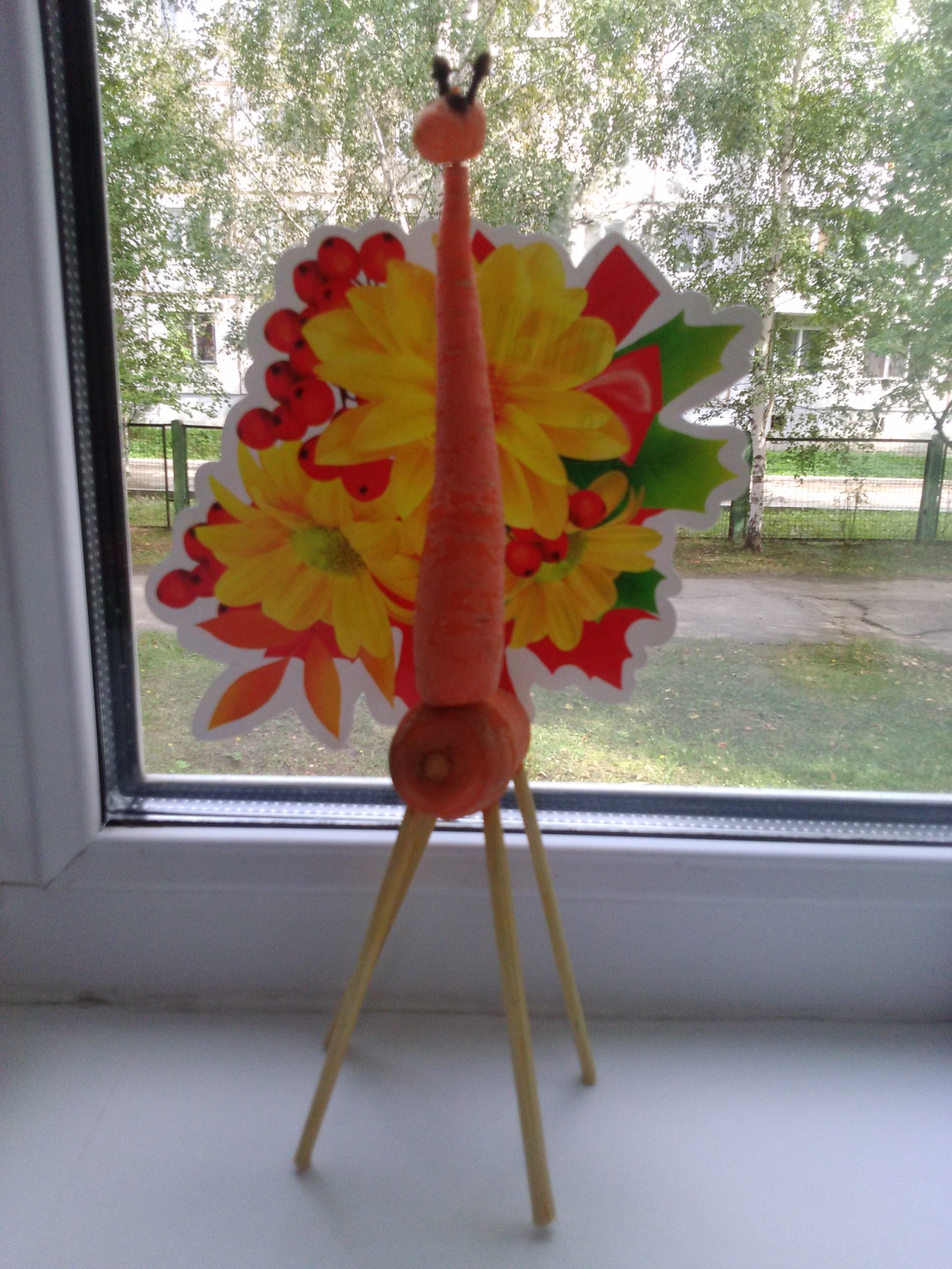 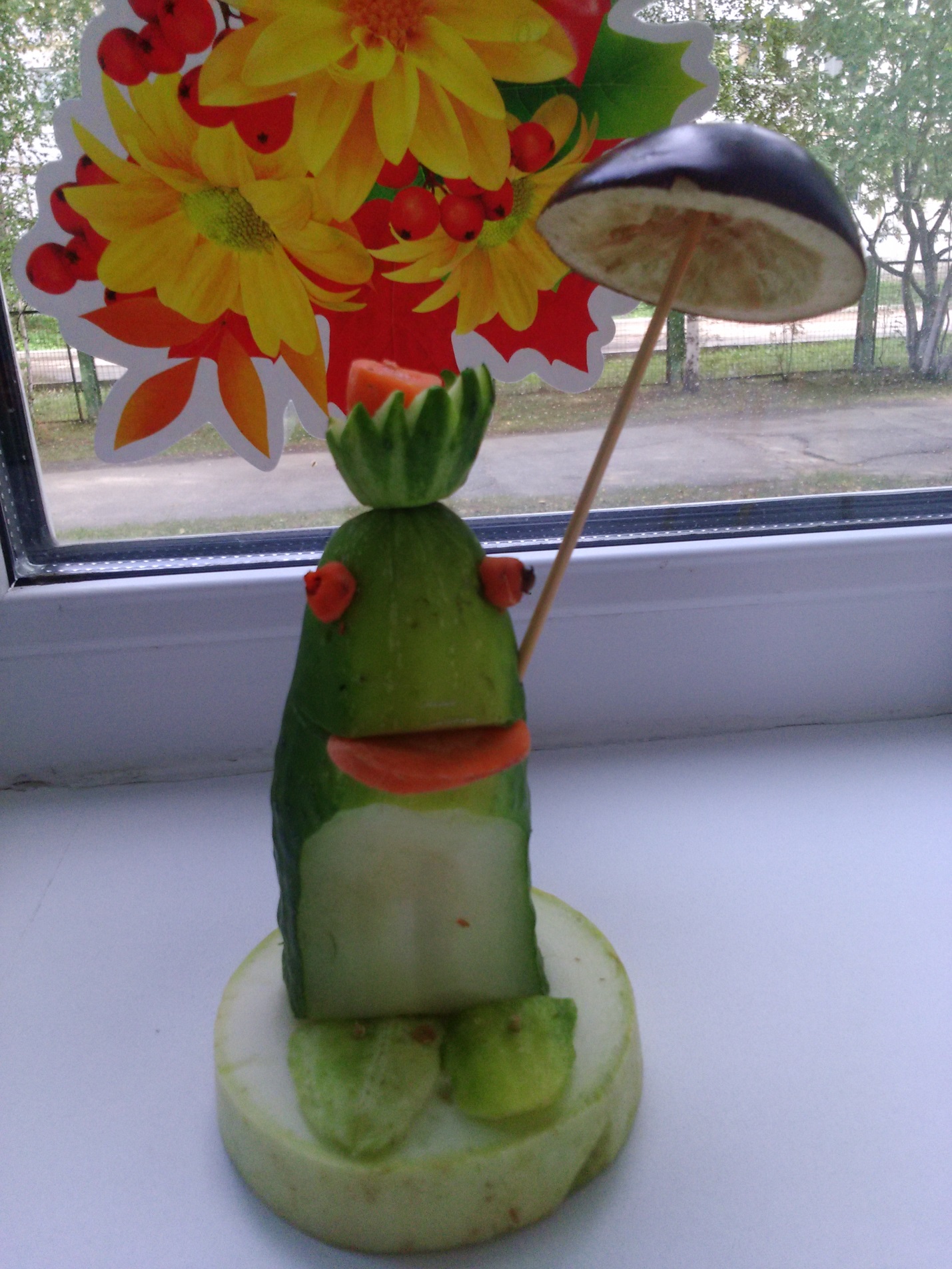 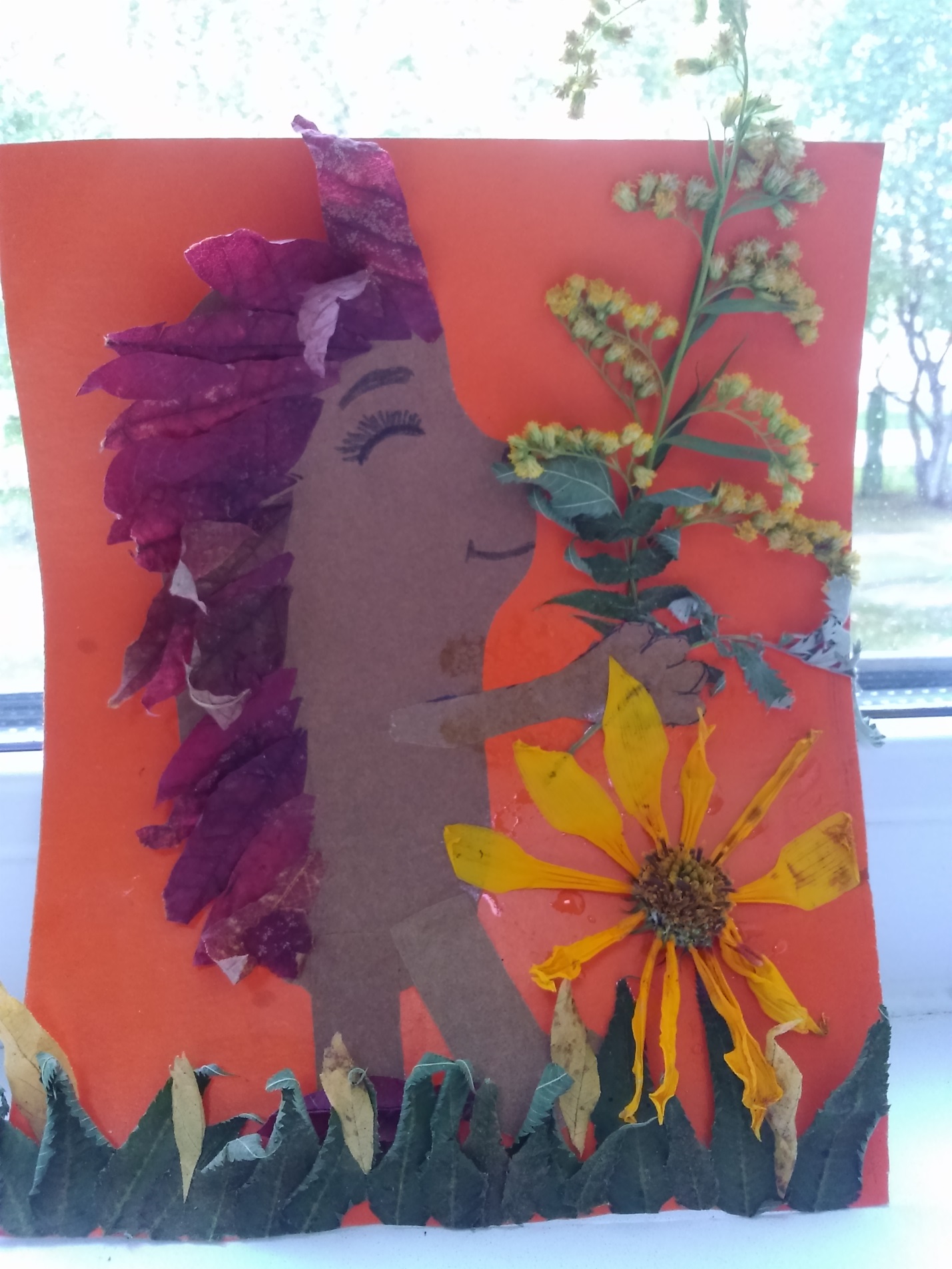 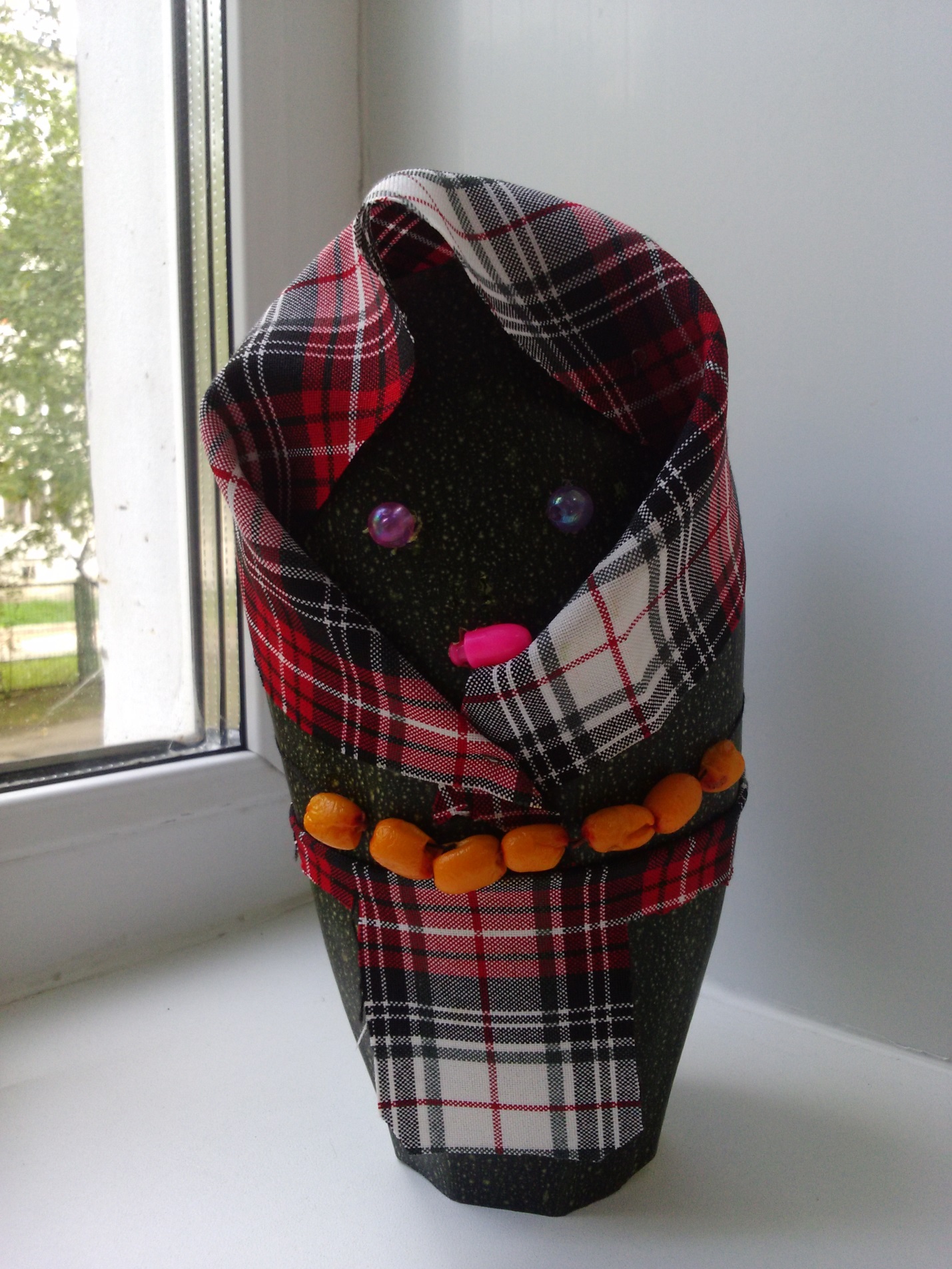 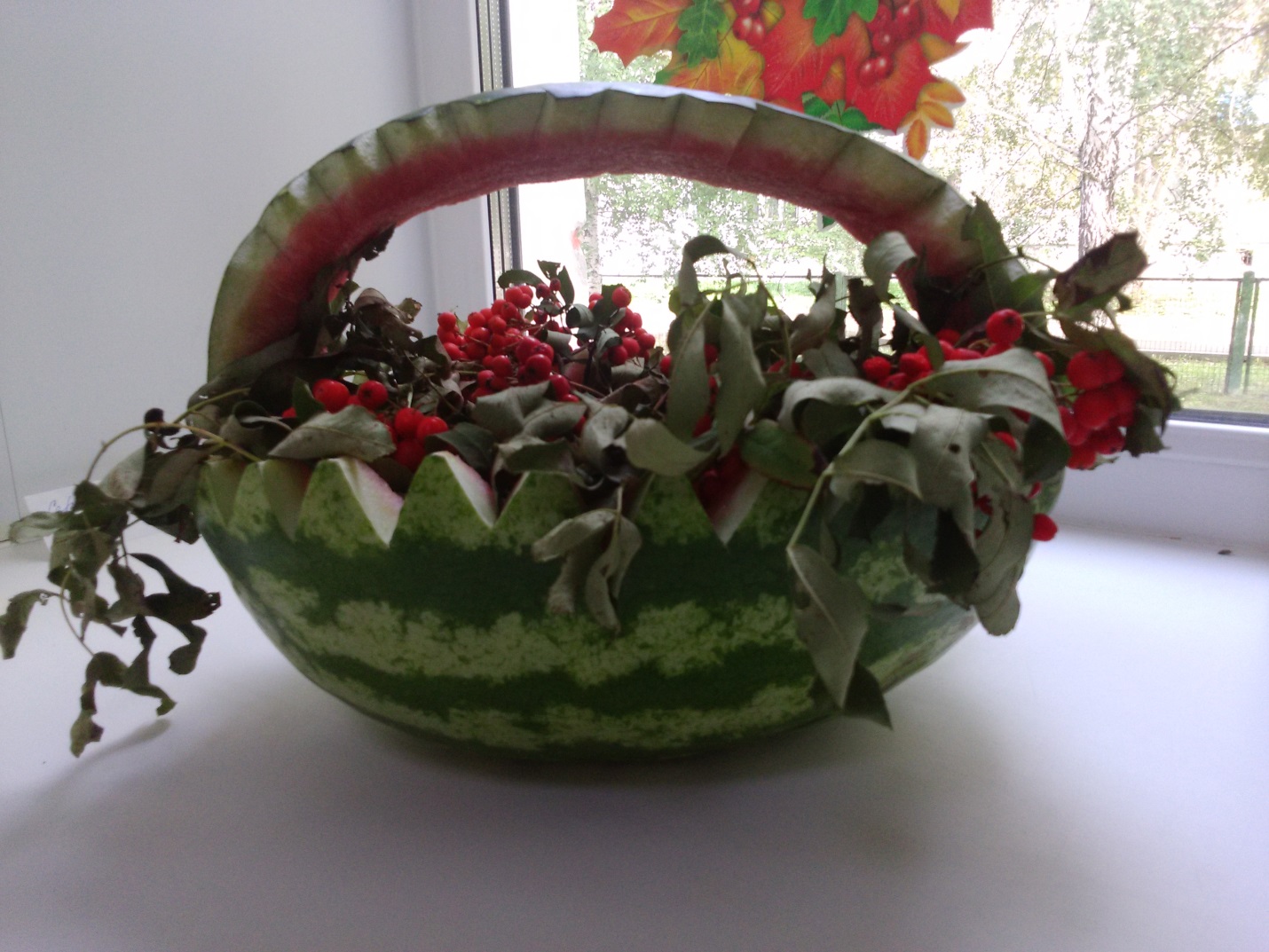 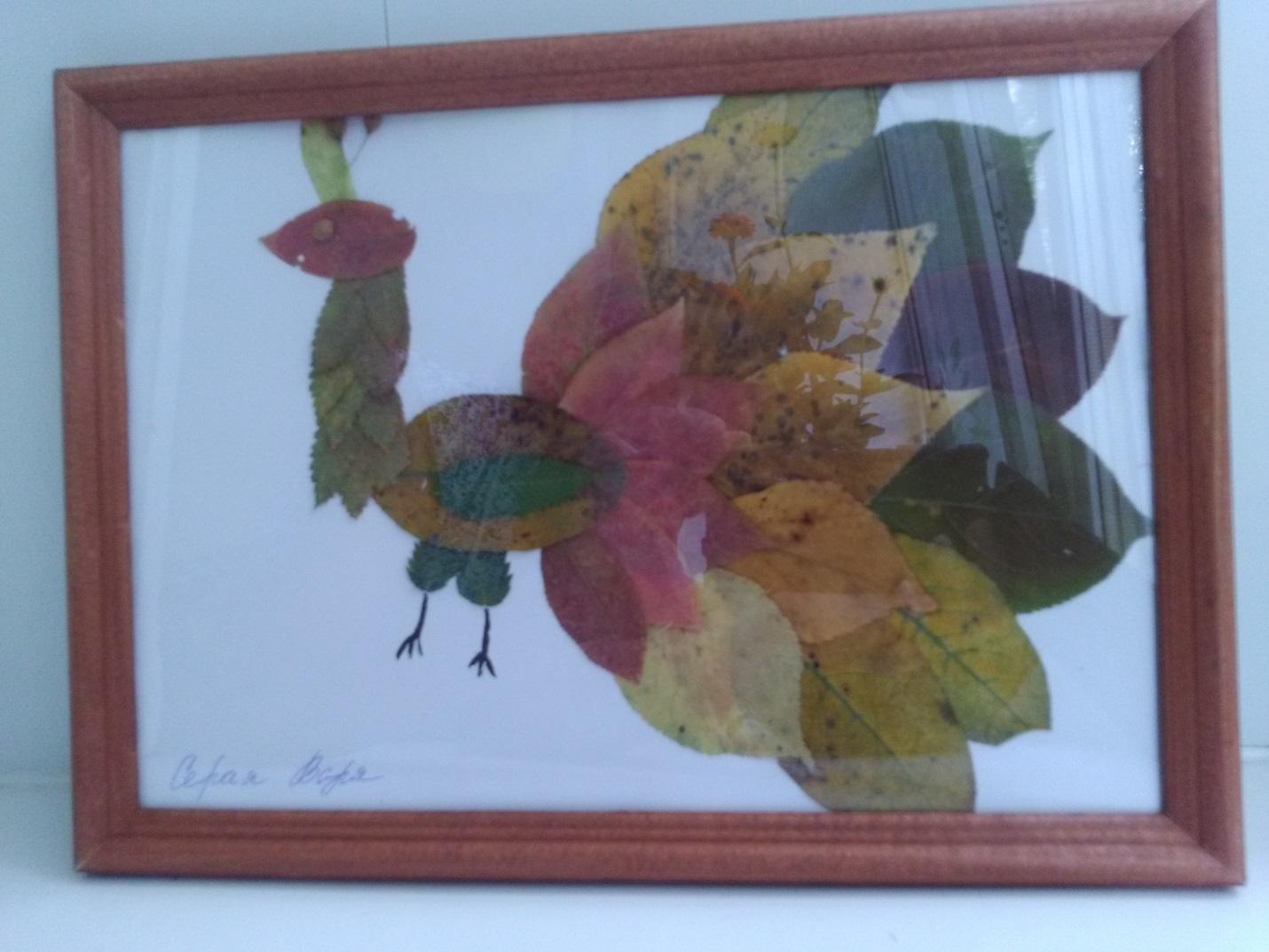 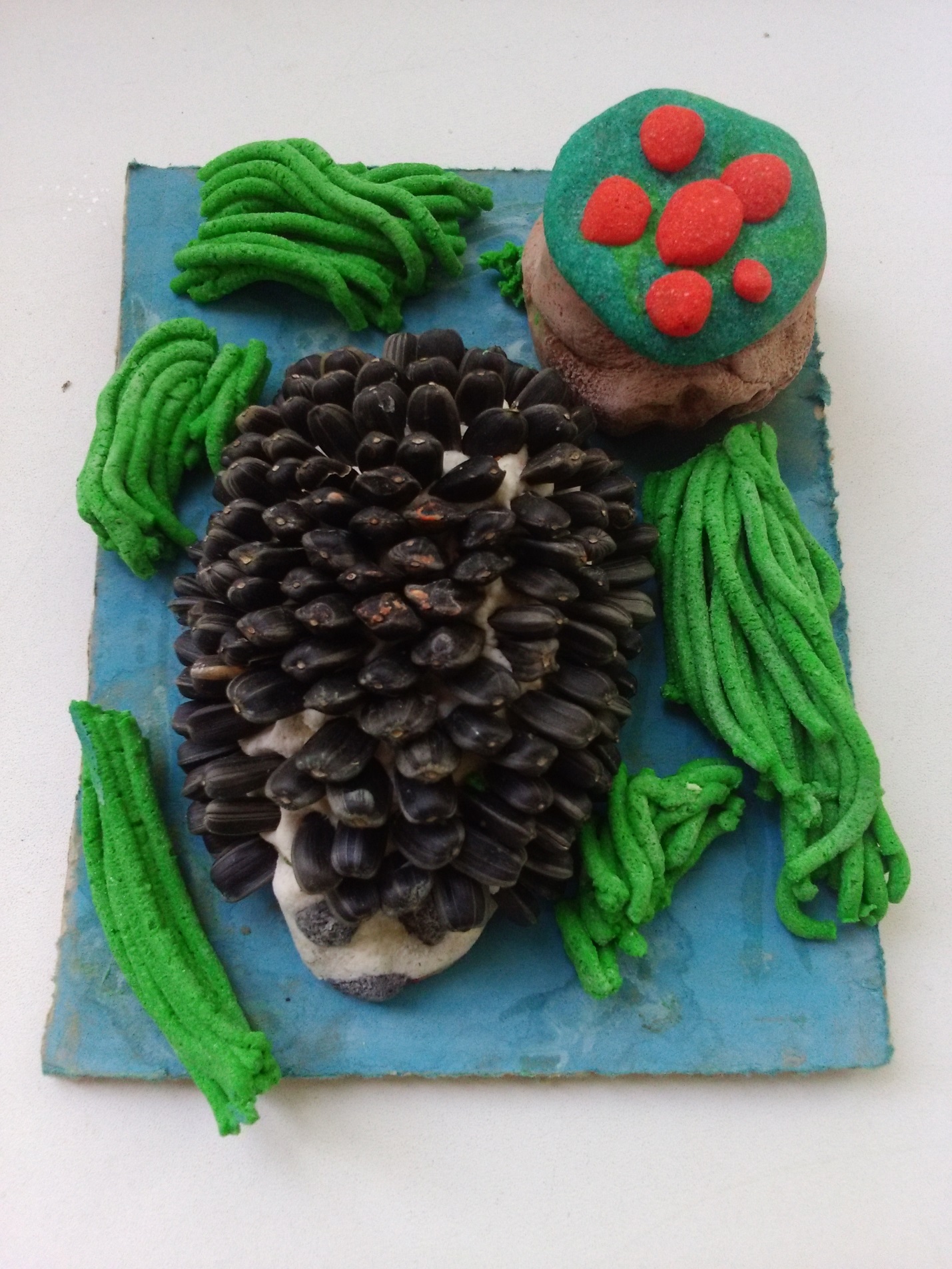 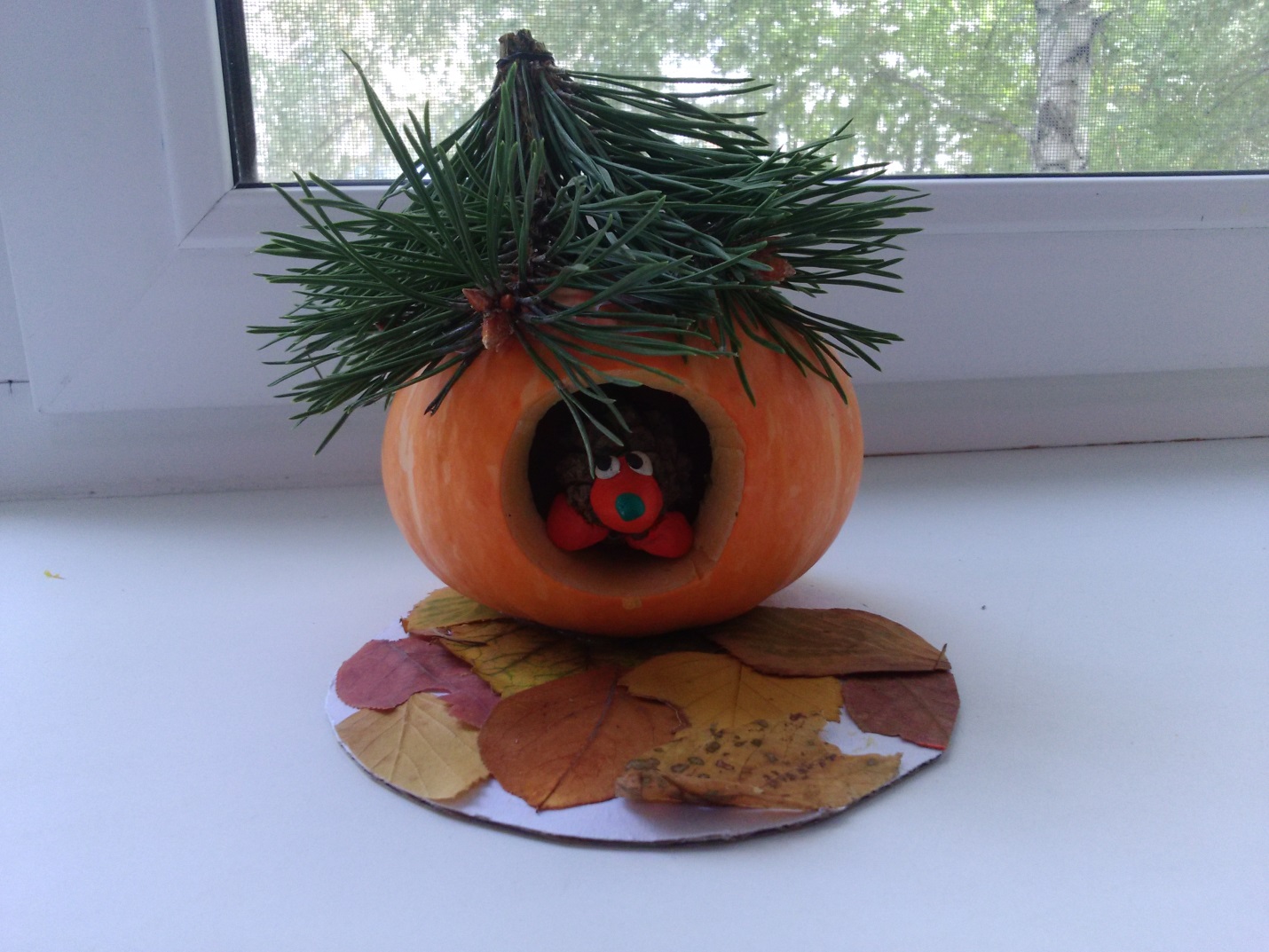 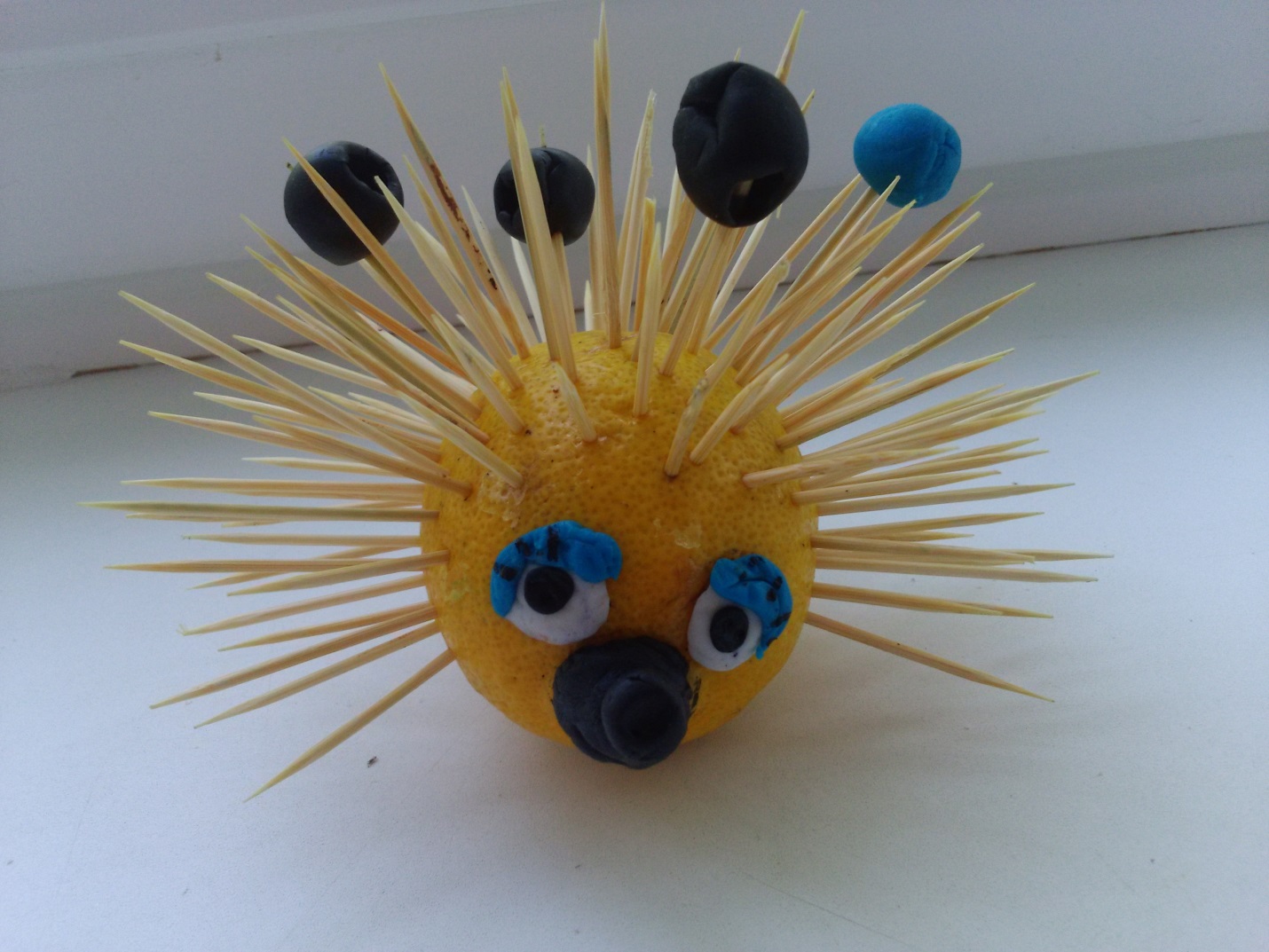 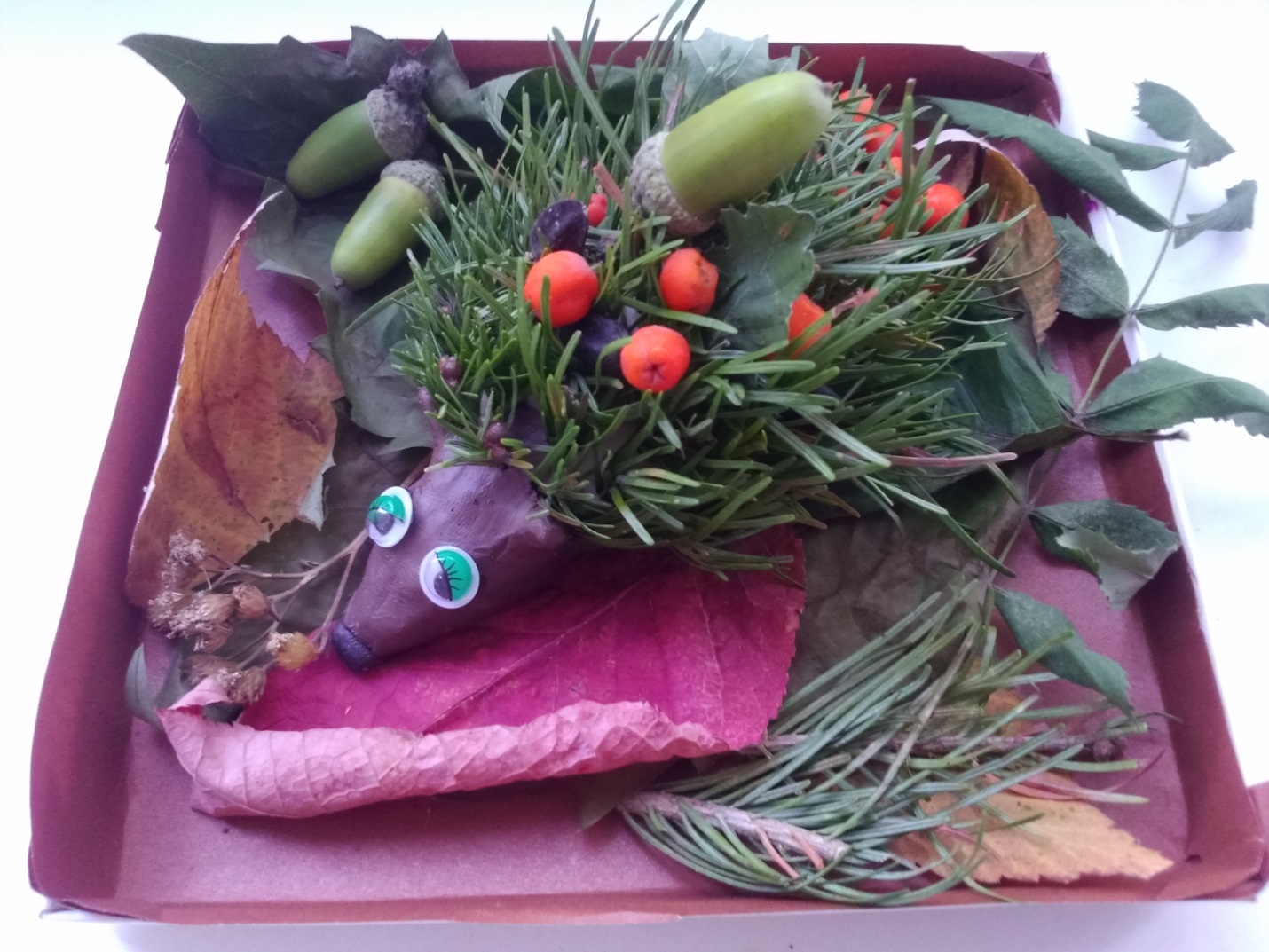 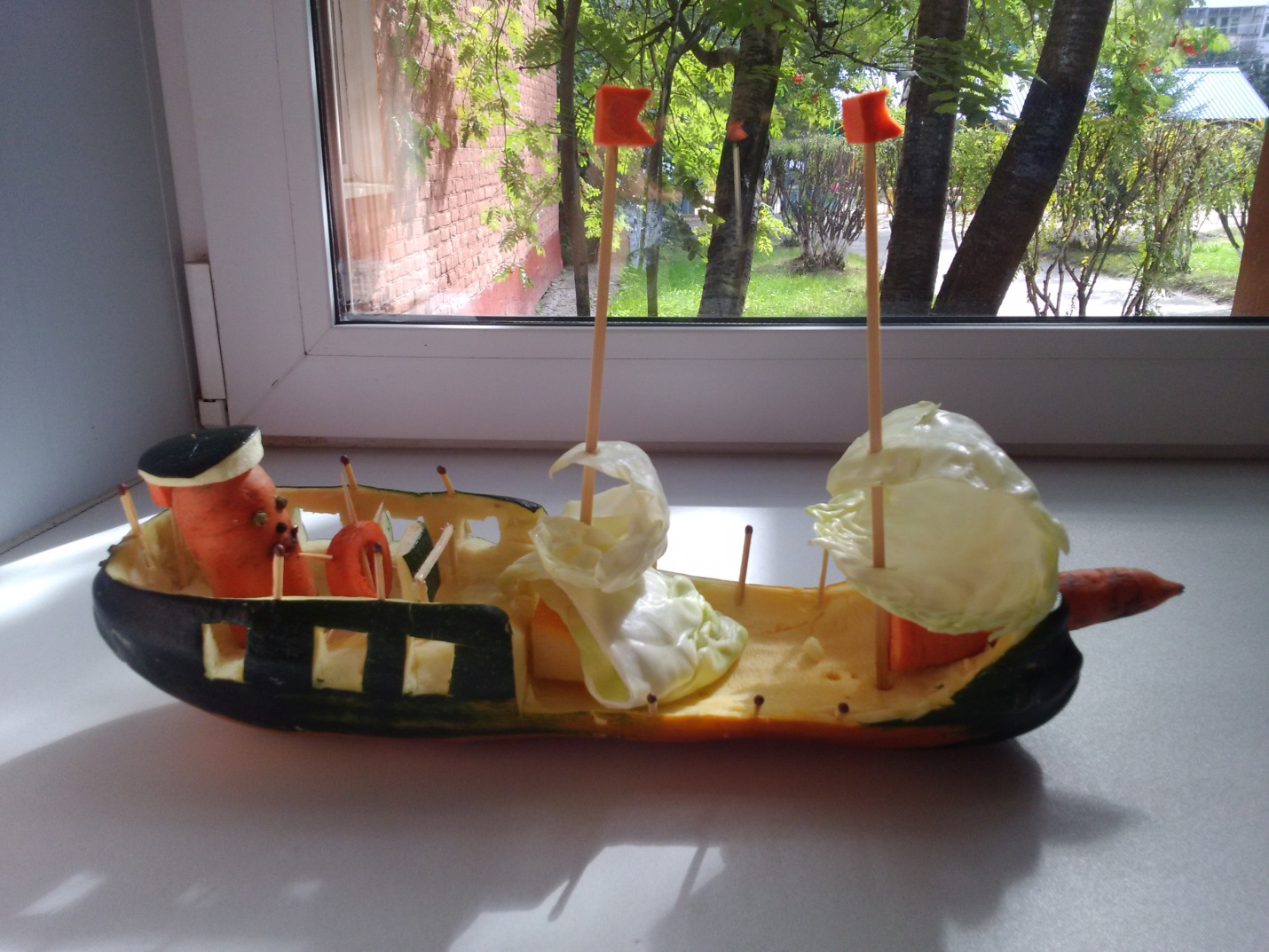 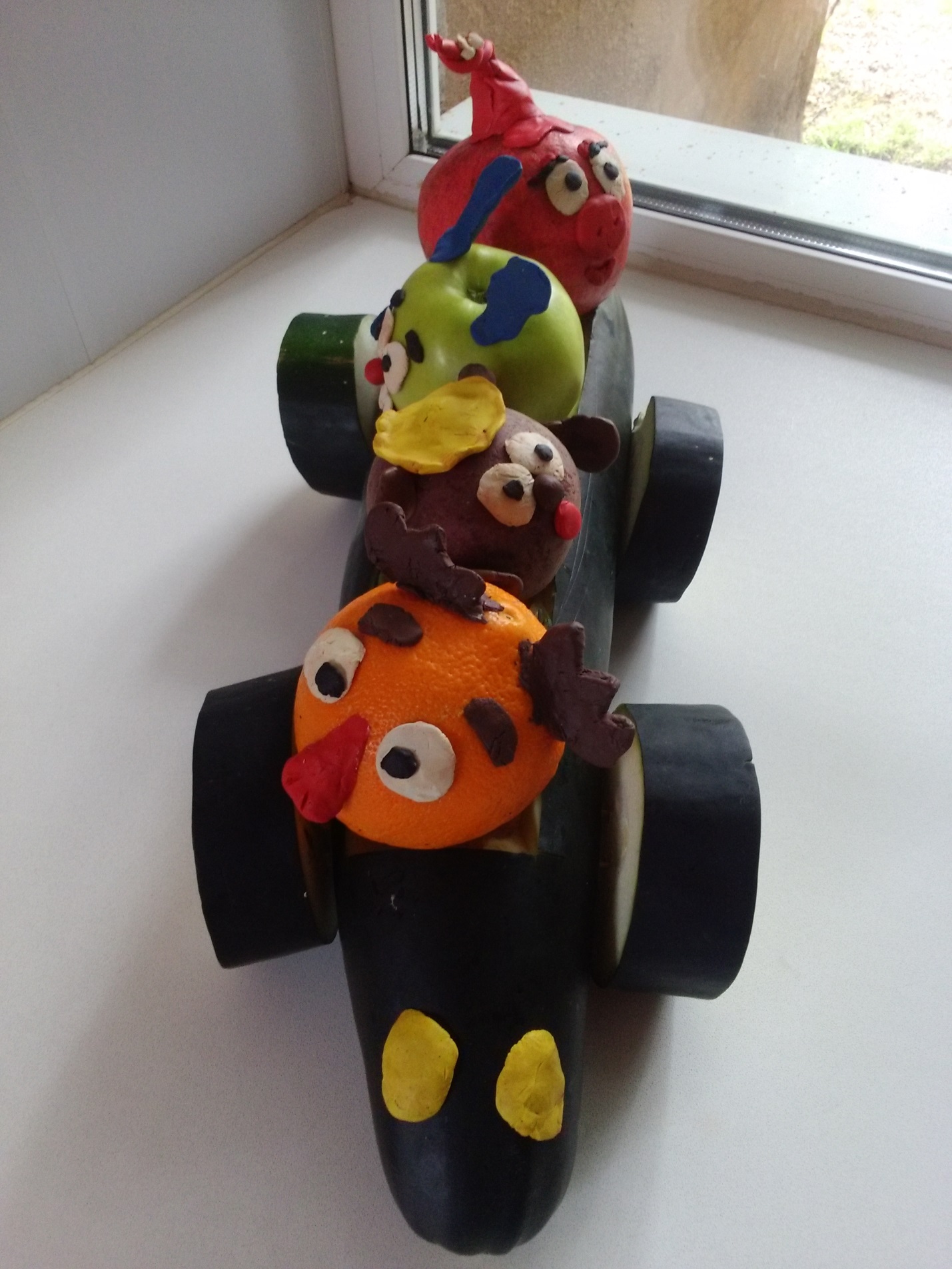 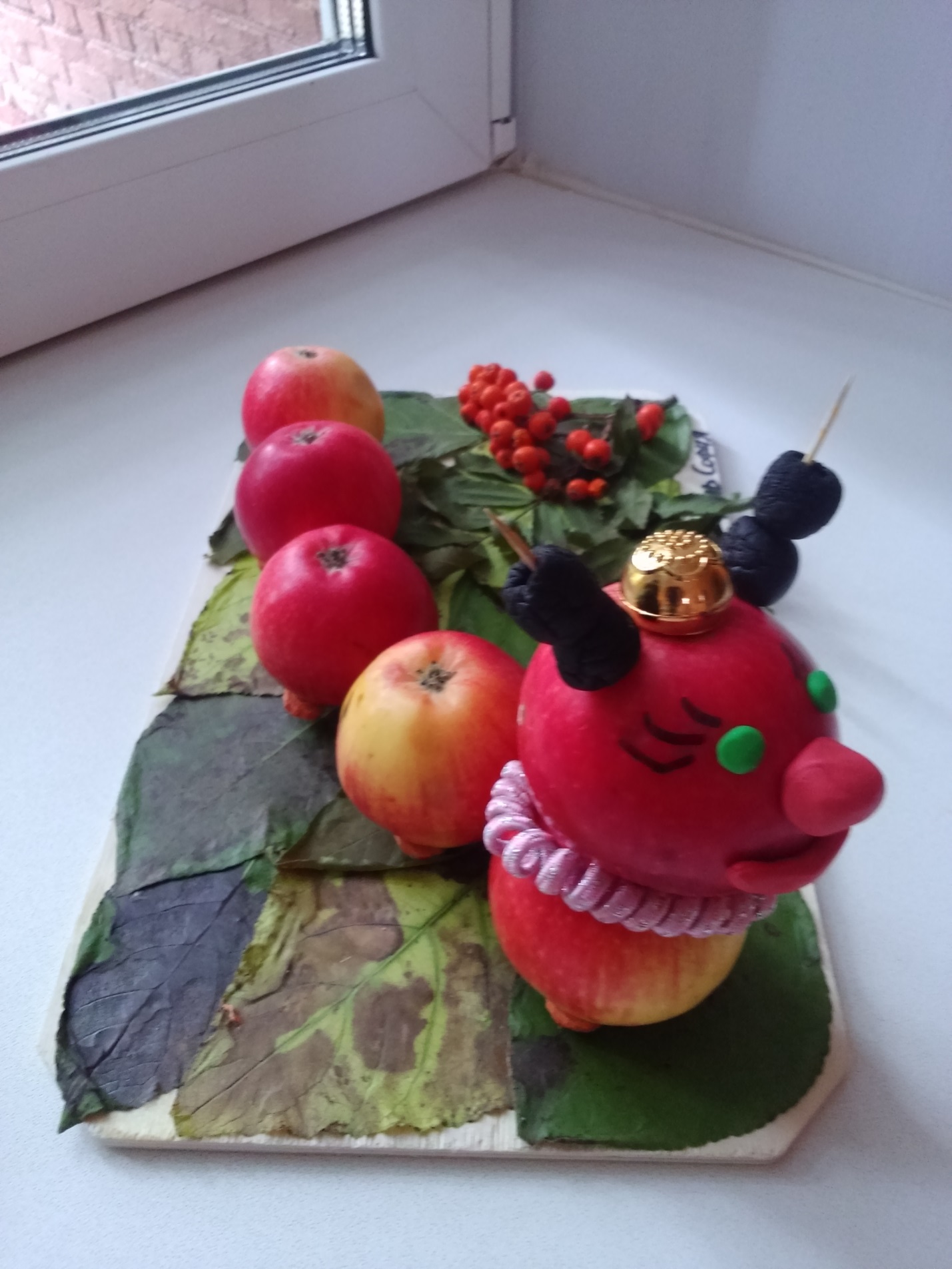 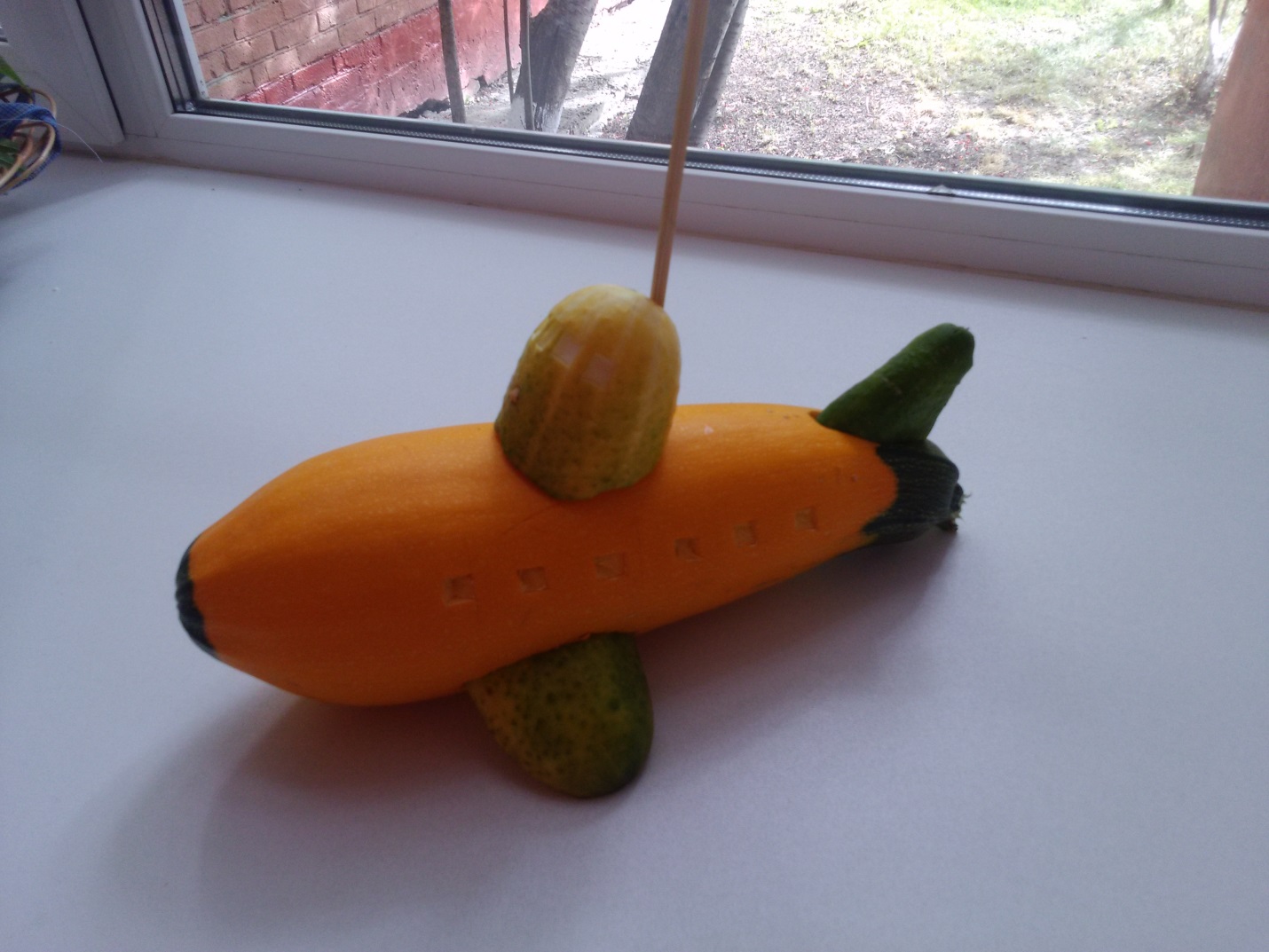 